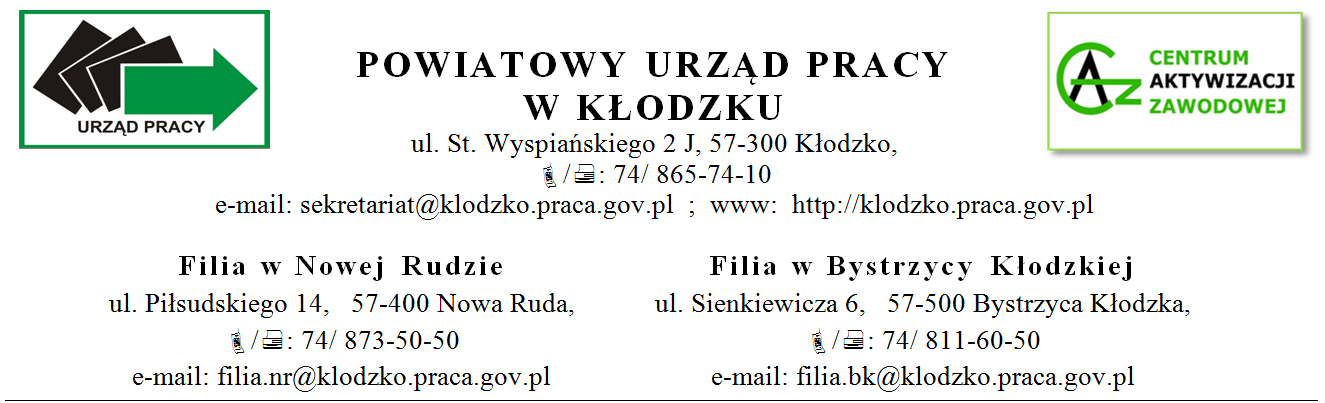 KARTA KANDYDATA NA SZKOLENIECzęść I.    Wypełnia kandydat na szkolenie (proszę wypełnić drukowanymi literami):Oświadczam, że:wszystkie dane i informacje zawarte w powyższym zgłoszeniu są zgodne z prawdą,poinformowano mnie, że o wyniku rekrutacji powiadamiane są w drodze kontaktu telefonicznego lub mailowego tylko osoby zakwalifikowane na szkolenie, w przypadku nie zakwalifikowania się, zgłoszenie będzie brane pod uwagę przy kolejnej rekrutacji, jeżeli jest ona przewidziana,poinformowano mnie, że zgodnie z ustawą z dnia 20 kwietnia 2004 o promocji zatrudnienia i instytucjach rynku pracy  osoba, która odmówiła propozycji przyjęcia szkolenia albo przerwała je bez uzasadnionej przyczyny bądź po skierowaniu nie podjęła szkolenia, traci status osoby bezrobotnej na okres: 120 dni w przypadku pierwszej odmowy,180 dni w przypadku drugiej odmowy,270 dni w przypadku trzeciej i każdej kolejnej odmowy, chyba, że powodem odmowy lub przerwania było podjęcie zatrudnienia, innej pracy zarobkowej lub działalności gospodarczej.zgodnie z ustawą z dnia 10 maja 2018 roku o ochronie danych osobowych  wyrażam zgodę na przetwarzanie moich danych osobowych, zawartych w zgłoszeniu do celów rekrutacyjnych i monitorujących realizację szkolenia, jak i przeprowadzenia po ukończeniu szkolenia badań dotyczących skuteczności tej formy aktywizacji zawodowej.……………………………………………… (data i podpis kandydatki/kandydata na szkolenie)Część II.    Przeznaczona dla PUPOPINIA DORADCY ZAWODOWEGO........................................................		.................................................................../data/			/pieczęć i podpis/OPINIA SPECJALISTY DS. ROZWOJU ZAWODOWEGO             ........................................................	 ........................................................../data/			/pieczęć i podpis/OPINIA KIEROWNIKA CAZ........................................................		                                             /data/					                                             /podpis i pieczątka Kierownika/     właściwe zaznaczyć X NazwiskoImięImięPESELNumer  dokumentu stwierdzającego tożsamość (dot. cudzoziemca)Numer  dokumentu stwierdzającego tożsamość (dot. cudzoziemca)Adres zamieszkania,Nr telefonuZawód wyuczonyZawód wyuczonyWykształceniePosiadane uprawnieniaDodatkowe umiejętnościNazwa kierunku szkolenia, którym zainteresowany jest kandydatCzy obecnie posiada Pan/i orzeczenie o stopniu niepełnosprawności Oświadczam, że :w okresie ostatnich trzech lat (zaznaczyć właściwe):Nie uczestniczyłem/łam w szkoleniu na podstawie skierowania Powiatowego Urzędu Pracy,Nie uczestniczyłem/łam w szkoleniu na podstawie skierowania Powiatowego Urzędu Pracy,Uczestniczyłem/łam w szkoleniu na podstawie skierowania Powiatowego Urzędu Pracy w roku…………… , nazwa szkolenia:………………………………………………...Uczestniczyłem/łam w szkoleniu na podstawie skierowania Powiatowego Urzędu Pracy w roku…………… , nazwa szkolenia:………………………………………………...Opinia doradcy zawodowego o predyspozycjach zawodowych i preferowanym kierunku szkolenia:................................................................................................................................................................................................................................................................................................................................................................................................................................................................................................................................................................................................................................................................................................................................................................................................................................................................................................................................................................................................Opinia specjalisty ds. rozwoju zawodowego..............................................................................................................................................................................................................................................................................................................................................................................................................................................................................................................................................................................................................................................................................................................................................................................................................................................................................................................................................................................................Kandydat:zakwalifikowanyKandydat:nie zakwalifikowany